EMENDA IMPOSITIVA INDIVIDUAL Nº 09 AO PROJETO DE LEI N° 119/2022 DE 28 NOVEMBRO DE 2022, QUE ESTIMA A RECEITA E FIXA A DESPESA DO MUNICÍPIO DE BOM RETIRO DO SUL PARA O EXERCÍCIO DE 2023PROJETO DE LEI Nº 119/2022EMENDA IMPOSITIVA Nº 09AUTOR: Vereador SILVIO ROBERTO PORTZJustificativaAs emendas impositivas são uma pequena contribuição que cada vereador pode destinar de forma individual. Assim, as presentes emendas serão destinadas para algumas entidades para que possam trazer melhorias em suas estruturas e serviços prestados a nossos munícipes.Bom Retiro do Sul, 27 de dezembro de 2022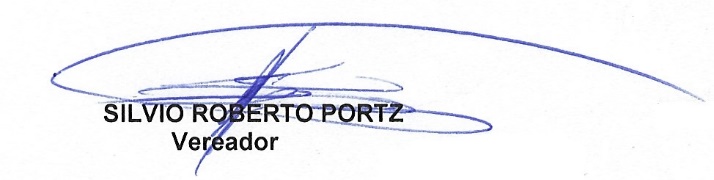 ___________________________Vereador Silvio Roberto PortzEmendaDotação a              SuplementarDotação a ReduzirObjetoValor01Secretaria Municipal do Turismo, Esporte e Lazer99.999.0099.2.055EmendasIndividuaisPara: Esporte Clube BragantinoR$ 3.000,0002Secretaria Municipal do Turismo, Esporte e Lazer99.999.0099.2.055EmendasIndividuaisPara: Esporte Clube FlorianoR$ 3.000,0003Secretaria Municipal do Turismo, Esporte e Lazer99.999.0099.2.055EmendasIndividaisPara: Esporte Clube Grêmio da Beira do RioR$ 3.000,0004Secretaria Municipal da Administração e Planejamento99.999.0099.2.055EmendasIndividuaisPara: Associação Comunitária Desenvol Faxinal Beira do RioR$ 7.500,0005Secretaria Municipal da Administração e Planejamento99.999.0099.2.055EmendasIndividuaisPara: Associação de Moradores do Faxinal João da Costa(AMFAJOCO)R$ 7.500,0006Secretaria da Saúde99.999.0099.2.055EmendasIndividuaisPara: Posto de Saúde do FaxinalR$ 35.516,6607Secretaria Municipal da Educação e Cultura99.999.0099.2.055EmendasIndividuaisPara: Associação da Banda Municipal de Bom Retiro do SulR$ 10.000,00